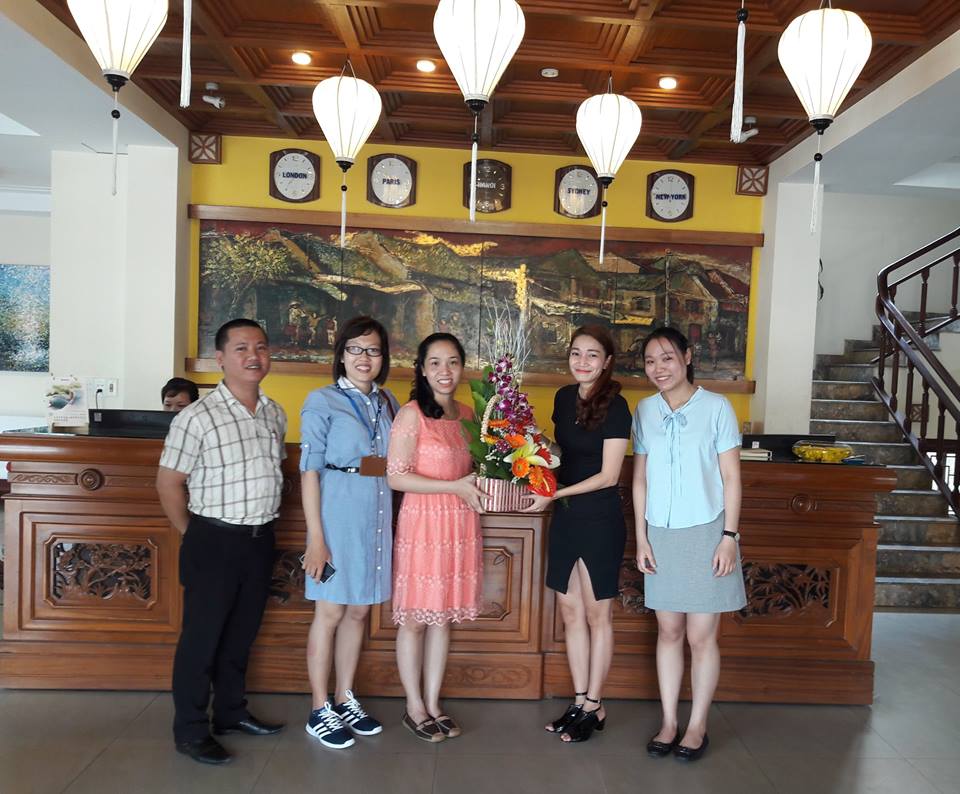 Cô Nguyễn Thị My My và cô Phạm Thị Thùy Miên tặng hoa cho Khách sạn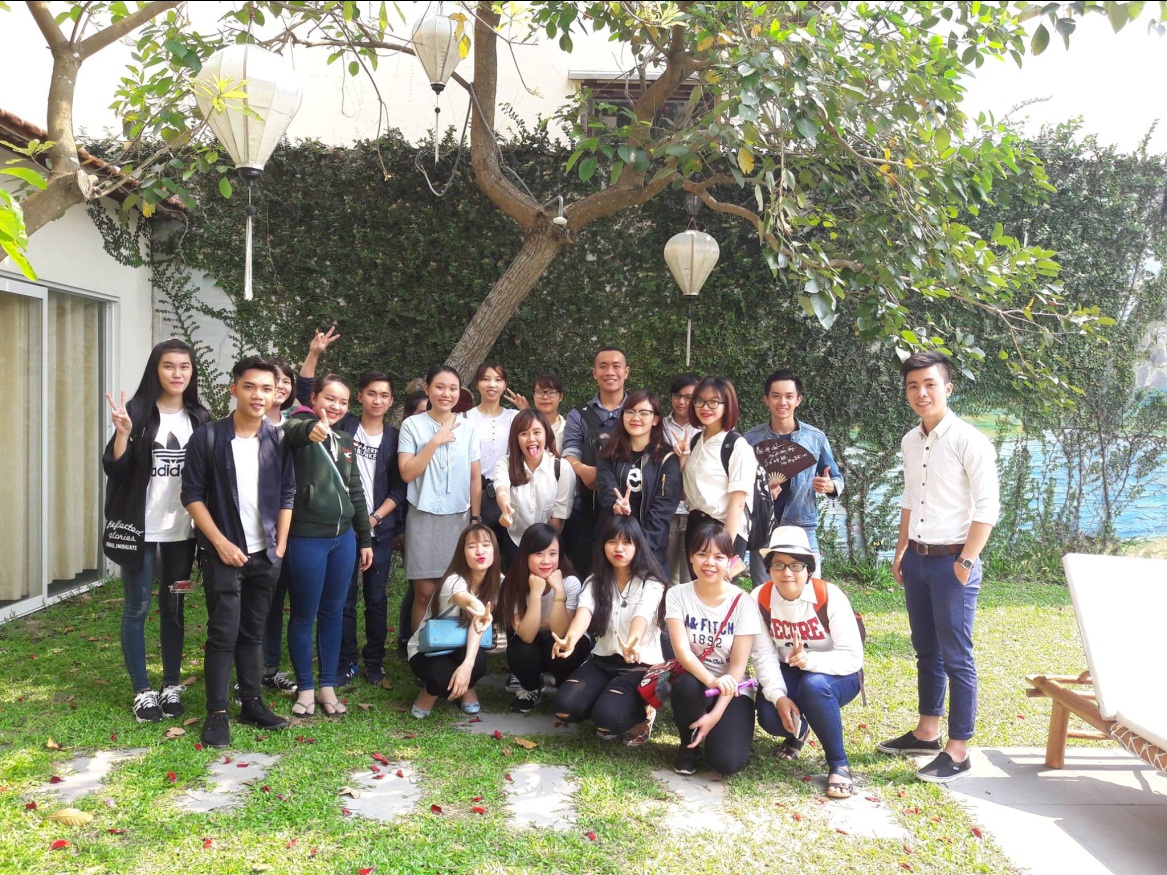 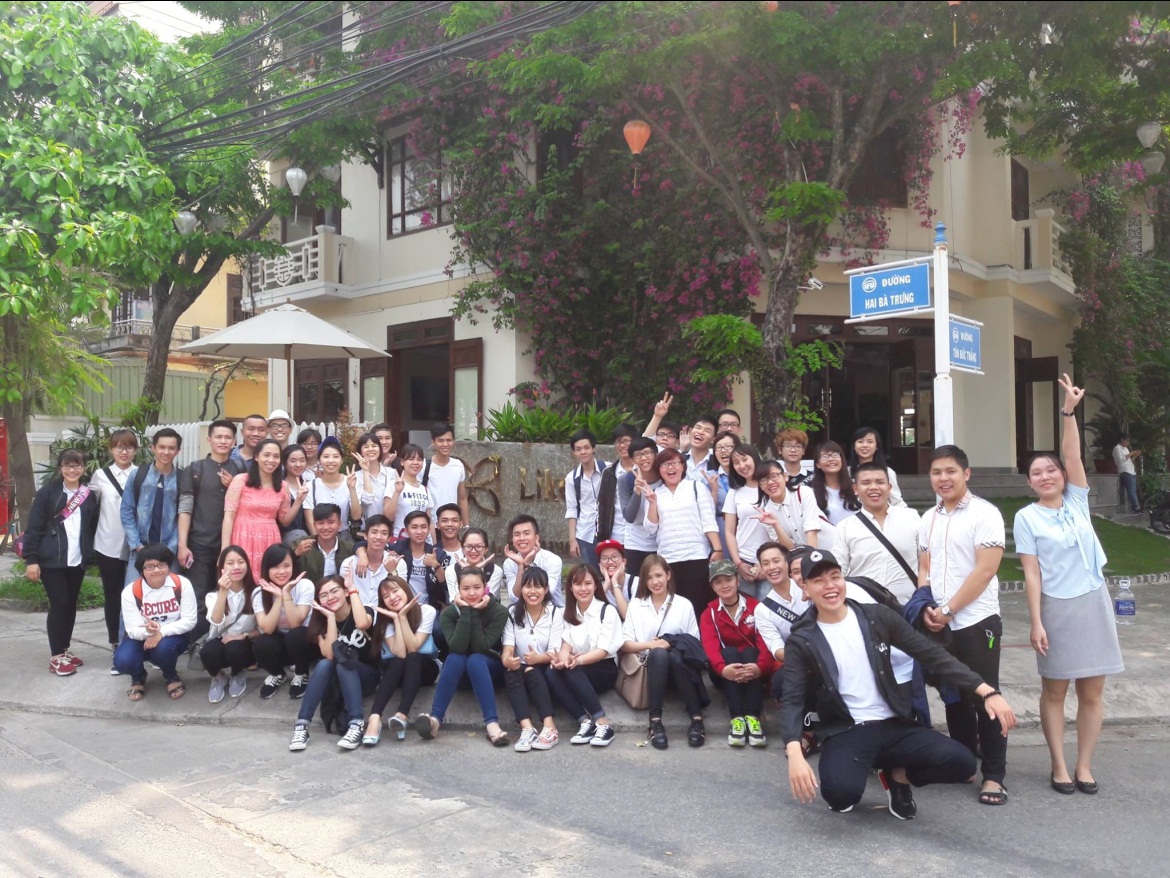 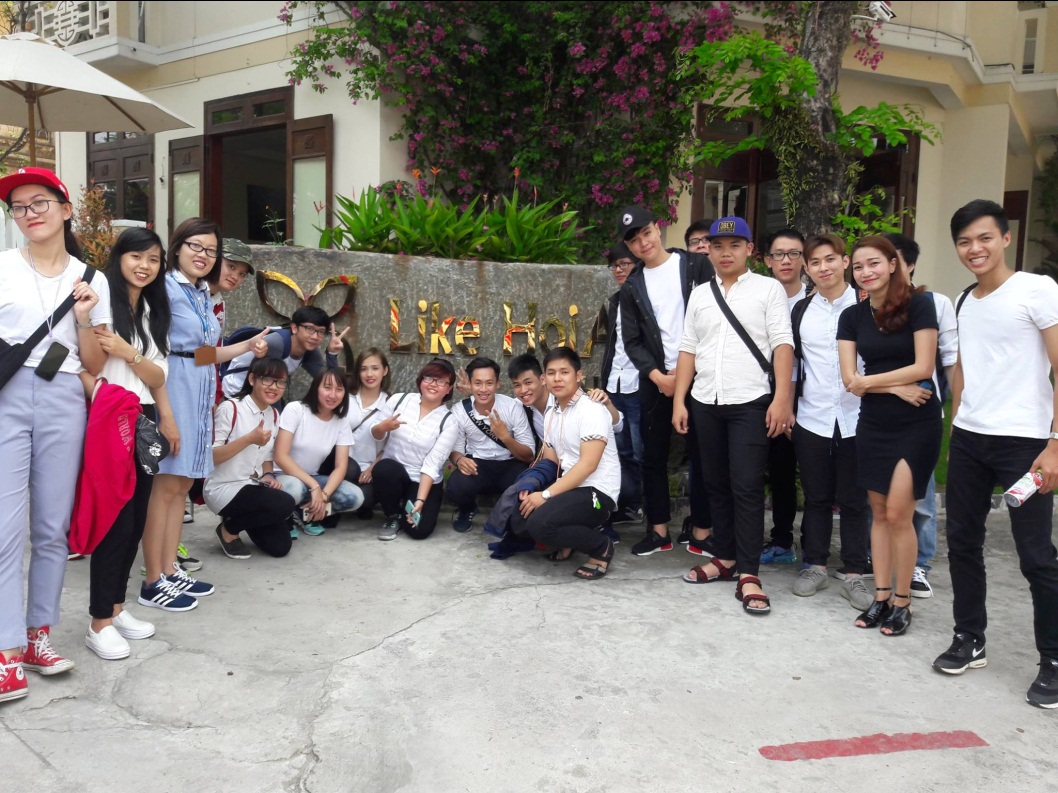 Sinh viên hai lớp tham quan tại Khách sạn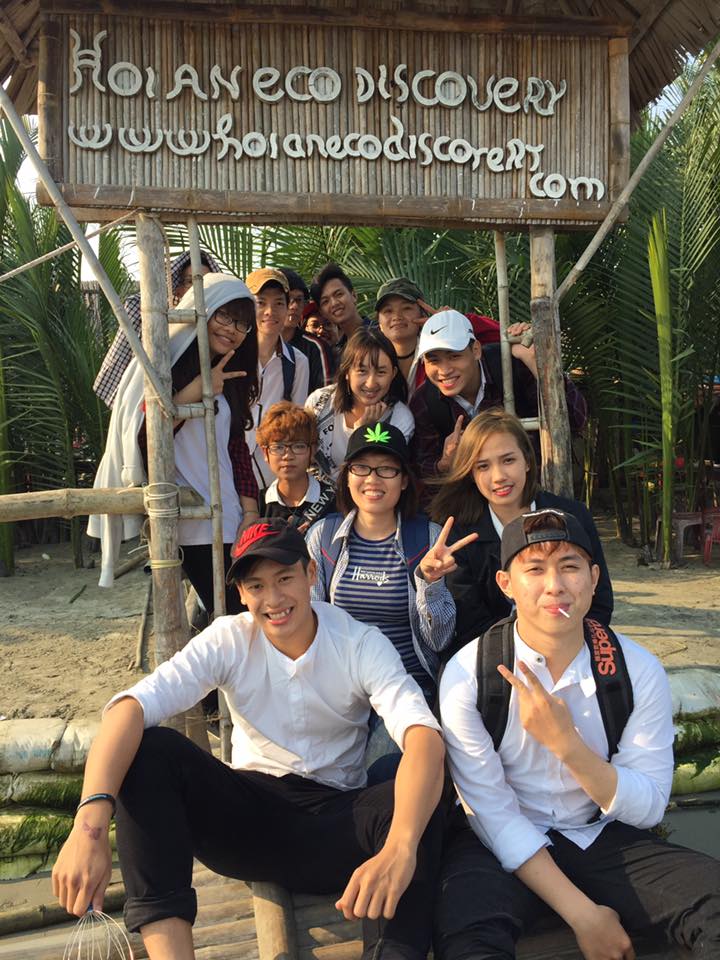 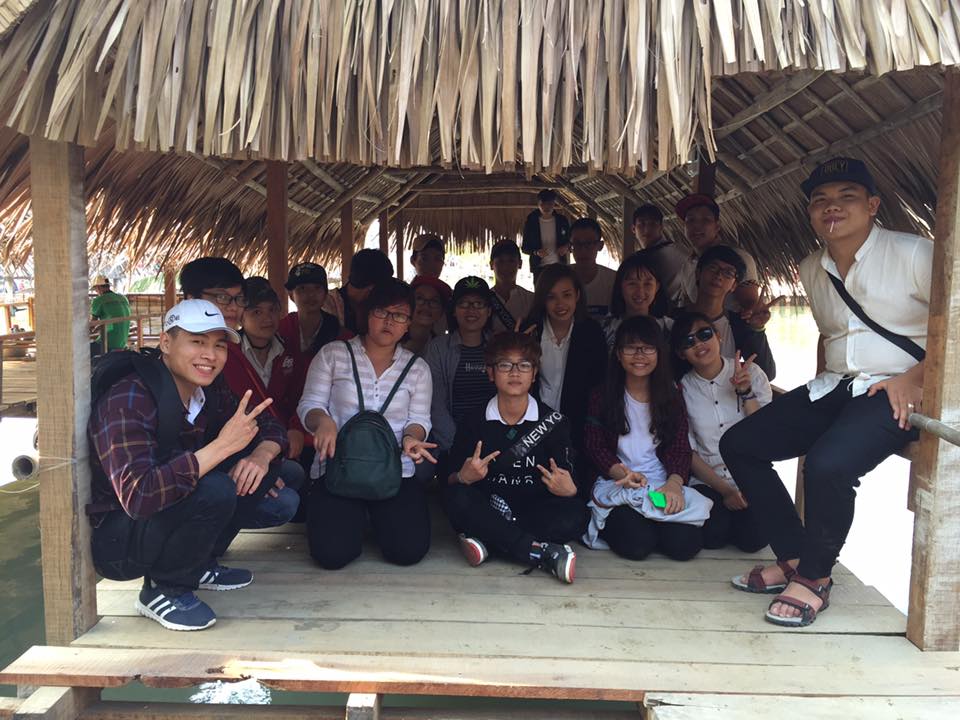 Sinh viên K21PSUQTH 1,2  ngoại khóa tại khu du lịch sinh thái Tuấn Liên